「PRP等における無菌操作BOX」の案内 の件〔　送信枚数：　4枚（本状含む）　〕東京形成歯科研究会　会員　各位認定講習会　受講生　各位関係　各位平成27年6月2日　〒114-0002　東京都北区王子2-26-2ウェルネスオクデラビルズ3F　オクデラメディカル内一般社団法人東京形成歯科研究会事務局　　押田　浩文T.03-3919-5111　／　F.03-3919-5114E-mail：okudera@carrot.ocn.ne.jp前略PRPを用いた治療をしている歯科診療所におかれましては、再生新法施行に伴い、既に地方厚生局に提出済みの特定細胞加工物製造の「届出」の書類に“無菌操作等区域”として「クリーンベンチ」を図面に明記していただいています。「PRP等における無菌操作BOX」につきましてですが、理事長・奥寺元プロデュースの［ポータブルクリーンBOX（仮称）］（開発中）では、二酸化塩素ガス濃度0.02PPMという測定結果が得られており、殺菌状況は非常に良好で、現在仕様について詳細を詰めている段階です。念のため、現況の仕様は以下の通りです。ご案内につきましては、今しばらくお待ちいただけると幸いでございます。しかしながら、特定細胞加工物製造の「届出」期日の2015年5月24日を経過しており、「PRP等における無菌操作BOX」のご案内が遅延しているため、ご心配・ご懸念されている先生には、市販されている［簡易型クリーンベンチ]を以下の通りご紹介させていただきます。業務用販売価格にて仕入れてご提供いたしますので、市販の標準価格より安価でご案内させていただきます。尚、簡易型クリーンベンチは以下の限りではございません。他にも市販されている製品は多数ございますが、以下の簡易型クリーンベンチは、「PRP等における無菌操作BOX」としては比較的安価なものと思われます。ご検討いただき、購入をご希望の先生は別紙・購入申込書にてお申込ください。草々［簡易型クリーンベンチ］SUSパイプと帯電防止ビニールシートを組み合わせた簡易型クリーンベンチです。組立が簡単で軽量なため、容易に清浄域が確保できます。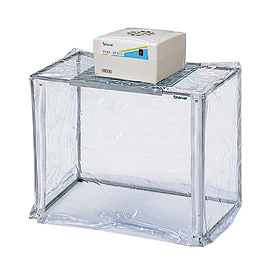 [販売価格]　89,000円（消費税込み）※標準価格：96,120円（消費税込み）※送料含む〇仕様　清浄度  : クラス100  フィルター  : クリーンモジュールユニット1台　 プレフィルター1個  集塵効率  : 99.97％以上 0.3μm  風量  : 1.0m3/min  材質  : （天・側・背面）帯電防止塩ビ 0.3t、（本体枠）アルミニウム アルマイト処理  電源  : AC100V 50/60Hz  サイズ  : （外形）800(W)×500(D)×643(H)mm、（清浄域）770(W)×485(D)×485(H)mm  ■購入方法：以下・購入申込書に必要事項を明記の上、FAXまたはE-mailにてお申し込み下さい。■お申込締切日：平成27年6月19日（金）［ポータブルクリーンBOX（仮称）］「PRP等における無菌操作BOX」　※開発中につき、今しばらくお待ちいただけると幸いでございます。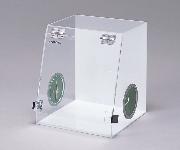 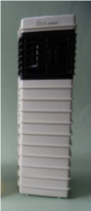 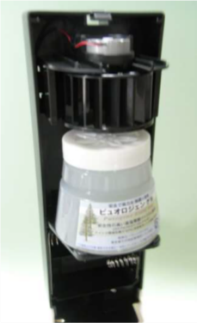 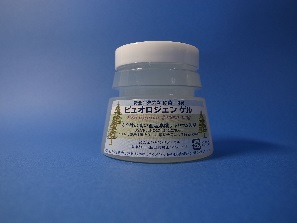 [ワークBOX]　　　　　　　　　　　[Petite（プチ）]　　　　[Purogene gel（ピュオロジェン・ゲル）]※取っ手を付ける予定[販売価格]　調整中　※送料含む　セット内容：ワークBOX、Petite（プチ）、Purogene gel（ピュオロジェン・ゲル）〇仕様ワークBOX材質：本体・底面／PMMA（アクリル）　外形寸法：350㎜×350㎜×400㎜（W・D・H）重量：4.6㎏Petite（プチ）材質：外形寸法：84㎜×87㎜×243㎜（W・D・H）重量：㎏電源：単1アルカリ乾電池2本またはACアダプター使用Purogene gel（ピュオロジェン・ゲル）成分：亜塩素酸ナトリウム（二酸化塩素）、ゲル化剤、純水容量：100g～200g・・・測定結果・・・　二酸化塩素ガス濃度：0.02PPM　[　「簡易型クリーンベンチ」購入　申込書　]送信先　→　FAX　：　03‐3919‐5114送信先　→　E‐mail　：　okudera@carrot.ocn.ne.jpお申込締切日：平成27年6月19日（金）下記・必要事項をご記入の上、上記FAXまたはE‐mailまでご送信下さい。■ご購入希望の台数をご記入して下さい。■以下にお名前、貴院名をご記入下さい。■以下に住所・TEL・FAX・E-mailをご記入下さい。尚、東京形成歯科研究会の会員の方は、記入しなくて結構です。■「簡易型クリーンベンチ」の納品先が上記と異なる場合は、以下に納品先の住所（必須）・TEL（必須）・FAX・E-mailをご記入ください。〒114‐0002　東京都北区王子2‐26‐2　ウェルネスオクデラビルズ3F　オクデラメディカル内　　（一社）東京形成歯科研究会　事務局TEL：03‐3919‐5111　／　FAX：03‐3919‐5114　／　E‐mail：okudera@carrot.ocn.ne.jpオーダー台数[　　　]台〔お名前(ふりがな)〕〔貴院名〕〔住所〕〒TEL〔住所〕〒FAX〔住所〕〒E-mail〔住所〕〒TEL〔住所〕〒FAX〔住所〕〒E-mail